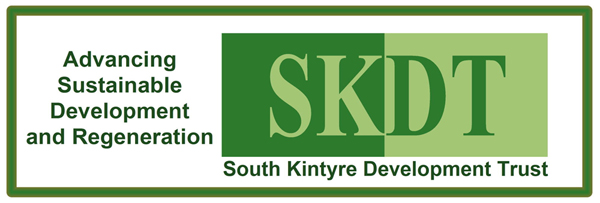 Annual General Meeting of South Kintyre Development TrustAGM AGENDA Opening Remarks/WelcomeApologiesMinutes of previous AGM held on 7 November 2018 (copies available from the Town Hall website at www.skdt.org)Directors report Adoption of Trustees Reports for 2018-19 and 2019-20Trust Manager’s ReportPresentation and adoption of Accounts for year ended 31st March 2019 and 31st March 2020The fixing of the annual subscription. [No change is proposed, by the directors, to the current annual subscription of £nil]Election of DirectorsRetiring by rotation and willing to be re-elected: Felicity Kelly, Sandra SpenceRetiring as co-opted Director in line with Articles 35-35.4 and willing to be elected: Ian KendrickNo other nominations were received for election at time of issue: in line with Article 33.6Closing Remarks